Методическая разработка образовательной деятельности с использованием ИКТ«Родной край - Донбасс» для детей подготовительной группыЦель: воспитывать и расширить познания к изучению родного города.Задачи:Развивающие: активизировать словарь детей: умение понятно для окружающих выражать свои мысли, правильно пользоваться грамматическими конструкциями: подбирать прилагательные к существительным, употреблять в речи уменьшительно-ласкательные существительные. Развивать диалогическую и монологическую (объяснительную) речь.Образовательные: уточнить и углубить знания и представления детей о достопримечательностях Донецка – города, в котором мы живём, о символах (флаг, герб, гимн);Воспитательные: воспитывать уважительное отношение к ответам сверстников, патриотические чувства, любовь, гордость, уважение к родному городу, родной природе, бережное отношение к ней.Вид организованной образовательной деятельности: виртуальное путешествие.Оборудование и оформление: ноутбук, телевизор, магнитная доска.Дидактический материал: презентация «Достопримечательности города Донецка», стихотворения о Донецке, видеоклип «Города России. Донецк. Путешествие по городу». Ход ООД:1.  Организационная частьПриветствие, проверка присутствующих, готовности детей к работе, повторение техники безопасности во время занятия, санитарно-гигиенических норм, повторение материала прошлого занятия.2.  Основная частьПрезентация «Достопримечательности города Донецка»– Дети, вы любите путешествовать? Сегодня мы совершим увлекательное путешествие.– Как называется страна, в которой мы живём? – (Россия).– Одно из самых красивых мест  России – это наш Донбасс.Самые большие города Донбасса: Донецк, Макеевка, Мариуполь, Горловка, Краматорск и Славянск. – У всех людей есть и своя малая Родина. Это, то место, где родился и вырос человек, где живут его друзья.  Донбасс – наша малая Родина.– Как называется главный город, столица Донбасса? – (Донецк).Люблю тебя, родной Донецкий край,Прошла здесь через сердце жизни трасса.И где бы ни был ты, не забывай,Что мы с тобою родом из Донбасса.– Донецк – означает город пользы, город собиратель. Он как пчёлка, собирает всех к себе. Звучит видеоклип «Города России. Донецк. Путешествие по городу»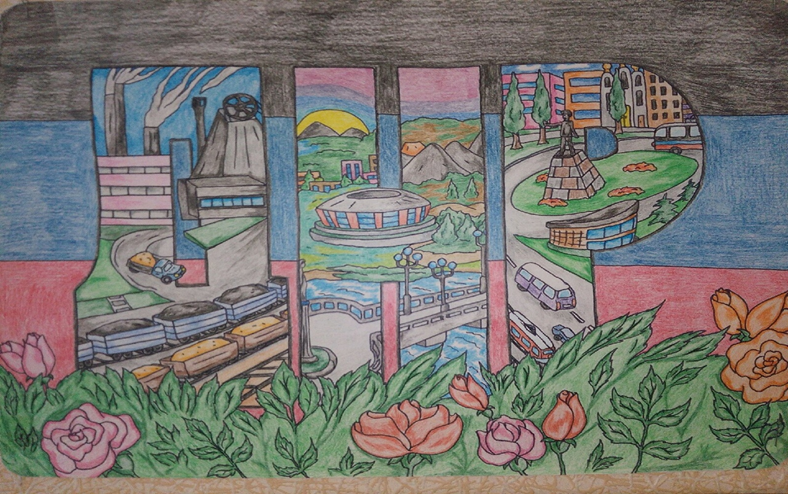 – Как у любого государства или города у Донецка есть символы. Символ – это изображение предмета, который выражает особый смысл.– Голубь с оливковой веткой – символ мира, силуэт на светофоре «зелёный человечек» – можно идти, Дед Мороз и Снегурочка – символ Нового года.– Это всё разные символы, но герб – символ особый.– Это герб Донецка. 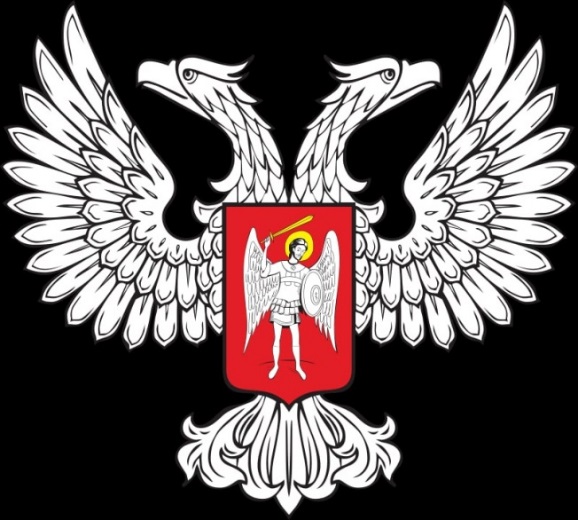 Герб Донецка представляет собой серебряного двуглавого орла, поднявшего вверх распущенные крылья. На груди орла — Святой Михаил.- Это флаг Донецка.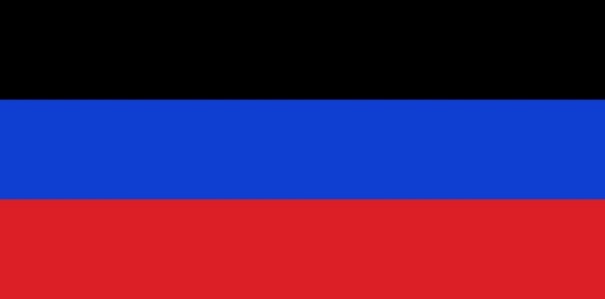 Чёрный цвет символизирует плодородную землю  и уголь Донбасса.Синий цвет символизирует дух народа и воды Азовского моря. Красный цвет символизирует кровь, пролитую за свободу народаДинамическая пауза «Город»            – Рассмотрим достопримечательности, интересные места нашего города.- Монумент освободителя Донбасса - Ботанический сад - Спасо - преображенский собор - Оперный театр, - Памятник Джону Юзу, - Музыкально-драматический театр, - Донецкий художественный музей, - Музей Донецкой железной дороги, - Краеведческий музей, - Парк А.С.  Щербакова и т. д.) – Где в нашем городе вы любите гулять? (В парках). Центральный парк культуры и отдыха  А.С. Щербакова, и  Парк кованых фигур, парк культуры и отдыха.– Куда вы ходите смотреть детские спектакли? – (В кукольный театр).– Где вы смотрели цирковое представление? – (В цирке).– Есть в нашем городе музеи, где рассказывают об истории, культуре, быте и искусстве Донецка.– Как называется река, впадающая в азовское море? (Кальмиус).–В Донецке много учебных заведений: есть университеты, институты, училища, много школ, детских садов.– Любите свою родину – большую и малую. Старайтесь больше узнать о ее людях и истории, берегите природу, храните ее обычаи и традиции! Любите свой город, ухаживайте за ним: не сорите, высаживайте цветы, саженцы деревьев.3.                 Подведение итогов занятия– Вот и подошло к концу наше путешествие.– Что вам больше всего понравилось?– С чего началось наше занятие? (Отправились в увлекательное путешествие).– Что значит малая Родина?– Назовите нашу малую Родину.– Как называется главный город, столица Донбасса?– Что изображено на гербе Донецка?– Вспомните достопримечательности нашего города.– Где бы вам хотелось побывать?– Что бы вам хотелось изменить в нашем городе?– Мы должны гордиться своей страной, своим городом, защищать их, любить и прославлять своими достижениями и победами.– Нет ничего на свете краше, чем Родина наша.– Ребята, я вас благодарю за активную работу. Занятие окончено.СПИСОК ИСПОЛЬЗОВАННЫХ ИСТОЧНИКОВ Федеральный Закон «Об образовании в Российской Федерации» (последняя редакция в Законе от 05.12.2022 № 498-ФЗ) // Официальный интернет-портал правовой информации. – 2022. – URL: http://pravo.gov.ru/proxy/ips/?docbody=&nd=102162745Типовая образовательная программа дошкольного образования «Растим личность» / Авт.-сост. Арутюнян Л.Н, Сипачева Е.В., Макеенко Е.П., Котова Л.Н, Михайлюк С.И., Бридько Г.Ф., Губанова Н.В., Кобзарь О.В.– ГОУ ДПО «Донецкий РИДПО». – Донецк: Истоки, 2018. – 208 с.Комплексные занятия по программе «От рождения до школы». / Н.Е. Веркасы, М.А. Васильевой, Т.С. Комаровой. – Волгоград: изд. Учитель, 2013.Интернет-ресурсы.Мы по городу шагаемТо, что видим, называем:Светофоры и машиныЯрмарки и магазины,Скверы, улицы, мостыИ деревья и кусты!Шаги на местеШаги на местеПоворот головы влевоПоворот вправоПотянулись вверх – присели